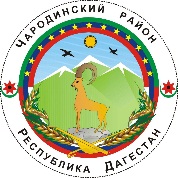 ____________________  АДМИНИСТРАЦИЯМУНИЦИПАЛЬНОГО ОБРАЗОВАНИЯ «ЧАРОДИНСКИЙ РАЙОН» П О С Т А Н О В Л Е Н И Еот 30 июля  2021 г. №180 с. ЦурибО внесении изменений в должностную инструкцию директора муниципального бюджетного учреждения «Единая информационная служба»В соответствии с Федеральным законом от 06.10.2003 № 131-ФЗ «Об общих принципах организации местного самоуправления в Российской Федерации», от 02.05.2006 № 59-ФЗ «О порядке рассмотрения обращений граждан Российской Федерации», во исполнение пункта 3 перечня поручений Президента Российской Федерации от 01.03.2020 № Пр-354 по итогам заседания Совета по развитию местного самоуправления 30 января 2020 года, пункта 2 постановления Правительства Российской Федерации от 16.11.2020 №1844 «Об утверждении Правил предоставления субсидии из федерального бюджета автономной некоммерческой организации по развитию цифровых проектов в сфере общественных связей и коммуникаций «Диалог Регионы» на создание и обеспечение функционирования в субъектах Российской Федерации центров управления регионов и Правил создания и функционирования в субъектах Российской Федерации центров управления регионов, Администрация муниципального образования «Чародинский район» п о с т а н о в л я е т:Внести следующие изменения в должностную инструкцию начальника муниципального бюджетного учреждения «Единая информационная служба»: Дополнить раздел 3 пунктом 3.9 :обеспечивает анализ и систематизацию поступающих от граждан и организаций обращений и сообщений по всем каналам связи, готовит предложения Главе  Администрации муниципального образования по повышению эффективности взаимодействия с населением;координирует взаимодействие подразделений Администрации местного самоуправления и подведомственных учреждений с ЦУР субъекта РФ, гражданами и организациями по направлениям деятельности ЦУР субъекта РФ;обеспечивает внедрение федеральных информационных систем обратной связи  («Инцидент Менеджмент», ПОС) и их эффективное функционирование;готовит предложения Главе Администрации муниципального образования «Чародинский район» по вопросам оптимизации системы муниципального управления, внедрения в работу органов местного самоуправления информационных технологий.2.  Контроль за исполнением настоящего постановления возложить на заместителя главы Администрации муниципального образования «Чародинский район» Арабиева Г.А.       Глава Администрации  муниципального образования        «Чародинский район»                                                            М.А. Магомедов  